導覽解說預約申請表行程確認暨費用支付（以下由淡水文化基金會填寫安排）----------分隔線---------------如上述行程均已確認，簽名後請以傳真或電郵方式回傳，謝謝！簽名：＿＿＿＿＿＿＿＿＿申請團體名稱：人數：    位預定導覽日期：　 　年　  月　  日星期                時程：    :    ~    :預定導覽日期：　 　年　  月　  日星期                時程：    :    ~    :聯絡人姓名：              職稱：市內電話：        　　　　手機：                  E-mail信箱：聯絡人姓名：              職稱：市內電話：        　　　　手機：                  E-mail信箱：導覽目的：導覽目的：導覽路線選擇：
□路線一：淡水文化園區─殼牌倉庫（1小時） 
□路線一之A：淡水文化園區─殼牌倉庫＋鄞山寺（約2小時）
□路線一之B：淡水文化園區─殼牌倉庫＋金色水岸（約2小時） 
□路線二：重建街與埔頂（約2小時）
□路線三：老街與寺廟（約2小時）
□路線四：埔頂之旅（約2小時）　　　 
□路線五：紅樹林生態（約2小時）
□路線六：客制化路線導覽路線選擇：
□路線一：淡水文化園區─殼牌倉庫（1小時） 
□路線一之A：淡水文化園區─殼牌倉庫＋鄞山寺（約2小時）
□路線一之B：淡水文化園區─殼牌倉庫＋金色水岸（約2小時） 
□路線二：重建街與埔頂（約2小時）
□路線三：老街與寺廟（約2小時）
□路線四：埔頂之旅（約2小時）　　　 
□路線五：紅樹林生態（約2小時）
□路線六：客制化路線備註事項：備註事項：交通工具形式：□徒步　□遊覽車　□中型巴士　□小型汽車　□電動汽車導覽解說員：　　　　　　　　　　聯絡電話：收費標準：        　       NT   □　　月　　日已匯款匯款戶名：淡水第一信用合作社　 機構代號：1190010 　帳號：0029211219230戶名：財團法人淡水文化基金會本會僅收取導覽服務費用，作為培訓導覽人才經費，本會可開立捐款收據，或請導覽解說員簽收領據。（請提供捐款收據抬頭：           　　　            ）
請於預定導覽日前7日匯入指定帳戶，匯畢請來電告知團體名稱及匯款帳戶後五碼，感謝！ 洽詢電話：(02)2622-1928#82 秘書處E-mail:tamsui@tamsui.org.tw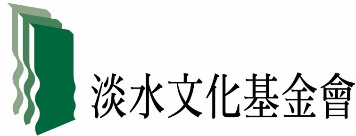 